Приложение 8к приказу ГБУК г. Москвы «ГМЗ «Царицыно»от                        2019 г. № _______________    Схема маршрутов движения велосипедов, веломобилей, самокатов, детских электромобилей на территории Музея по территории Нижнего Царицынского пруда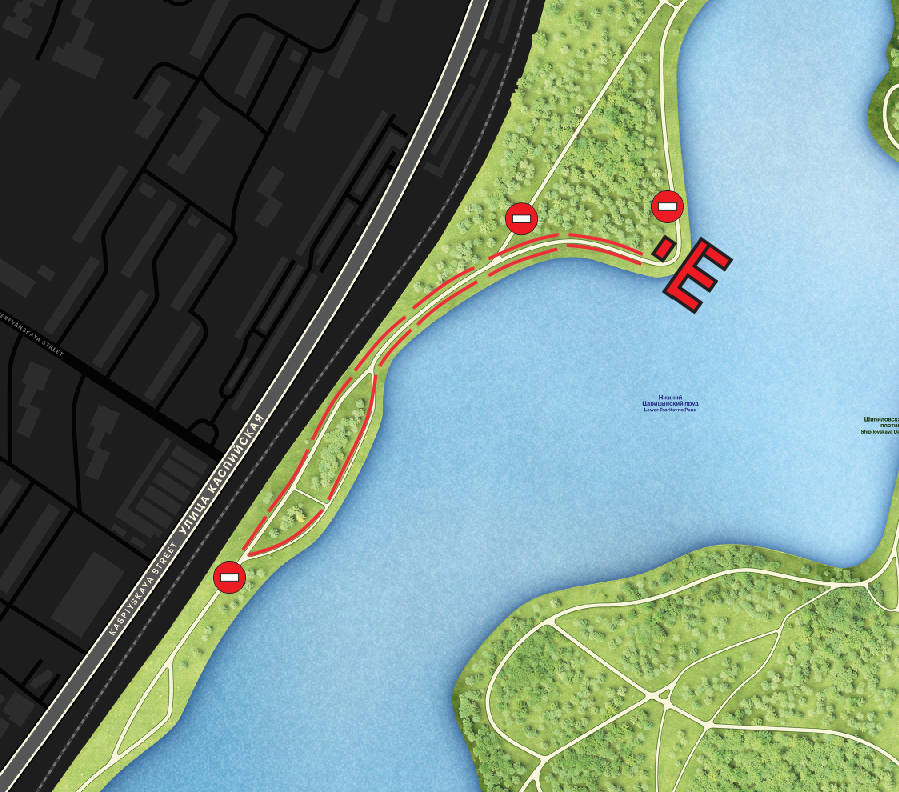 